Instruktion 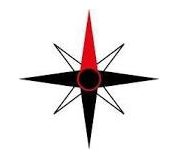 Vintertræning hos OK Melfar lørdag, den 22. januar 2022Start mellem kl. 12.00 og 13.30 – posterne indsamles fra kl. 14.30.Mødested: Middelfart Stadion, Adlerhusvej 3, 5500 Middelfart. Parkering i forbindelse med stadion eller på Adlerhusvej. Ingen bade- eller omklædningsmulighed.Kort: Hindsgavl m. Kongebroskoven og Teglgårdsskoven, 1:7500, ækvidistance 2,5 m, rev. 2022. Kortudlevering i telt ved siden af stadion. Print på vandfast papir – mulighed for løse postbeskrivelser.Baner:Maxi 1 (Svær): 6,5 km, 34 posterMaxi 2 (Svær): 5,4 km, 24 posterMaxi 3 (Svær): 3,2 km, 19 posterMidi (Mellemsvær): 3,3 km, 21 posterMini (Let): 2,5 km, 15 posterAlle baner har en del korte stræk og retningsskift.Start/mål: Maxi 1 og 2 ved stadion mod Kongebroskoven. Maxi 3, Midi og Mini på sydsiden af Brovejen (Der løbes udelukkende i Teglgårdsskoven).Pas på trafikken når du krydser Brovejen.Terræn: 2 bynære skove med flot udsigt til Lillebælt på hhv. nord- og sydsiden af Hindgavlhalvøen. Veludviklet stinet og flere grøfter. Generelt god gennemløbelighed og sigtbarhed. En del skrænter i Kongebroskoven. I partier af skovene kan bunden være blød og/eller glat. På Maxi 1 og 2-banerne er der et mindre transportstræk mellem de 2 skove. Tidtagning: SI-system. Små skærme. Lånebrik muligt. Aflæsning i teltet ved stadion. Alle løbere skal melde sig i teltet efter endt løb. Banerne uploades på O-Track.Banelægger: 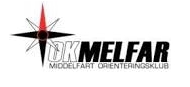 Esben Blicher, OK Melfar, tlf. 20732519                  